HOLY CROSS CATHOLIC PRIMARY SCHOOL 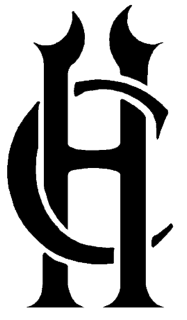 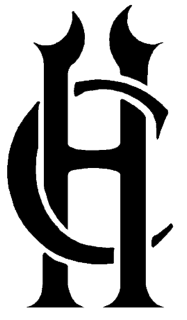 PERSON SPECIFICATIONJOB TITLE: HLTA		  	GRADE:  Scale 6					 DATE: February 2016E= ESSENTIALSOURCE OF EVIDENCE - APPLICATION = AD= DESIRABLE                                                                            TEST                =                                                                     INTERVIEW     =                           TI1. EXPERIENCE, direct work experience, other relevant experience.                         W =1. EXPERIENCE, direct work experience, other relevant experience.                         W =ESubstantial experience in a school environment working with a relevant age group.Substantial experience in a school environment working with a relevant age group.A/IEPlanning, preparing and delivering learning activities.Planning, preparing and delivering learning activities.EESupervision of staff.Supervision of staff.A/IEWorking with small groups or individual pupilWorking with small groups or individual pupilA/IESupervising whole classesSupervising whole classesA/I2. KNOWLEDGE, without which the job cannot be done effectively.                          W =                                                                            2. KNOWLEDGE, without which the job cannot be done effectively.                          W =                                                                            EFull working knowledge of policies and practices of schools.Full working knowledge of policies and practices of schools.A/I/TEWorking knowledge of National Curriculum.Working knowledge of National Curriculum.A/I/TEGood understanding of principles of child development.Good understanding of principles of child development.A/IEUnderstanding of statutory frameworks relating to teaching.Understanding of statutory frameworks relating to teaching.A/IA/I3. SKILLS & ABILITIES, Essential/Capable of doing, Desirable/Able to train.            W =3. SKILLS & ABILITIES, Essential/Capable of doing, Desirable/Able to train.            W =EICT in particular Microsoft Office and school learning packages.ICT in particular Microsoft Office and school learning packages.A/IA/I4. QUALIFICATIONS, TRAINING & EDUCATION, also identify training to be given. W =4. QUALIFICATIONS, TRAINING & EDUCATION, also identify training to be given. W =ENVQ Level 4 or equivalent.NVQ Level 4 or equivalent.EEEnglish and Maths GCSE Grade C or above or equivalent.English and Maths GCSE Grade C or above or equivalent.EEMet higher level Teaching Assistant standards.Met higher level Teaching Assistant standards.A/IDFirst Aid QualificationFirst Aid QualificationA/I5. PERSONALITY, SOCIAL SKILLS, Relationships, thinking style, disposition.       W =5. PERSONALITY, SOCIAL SKILLS, Relationships, thinking style, disposition.       W =EGood relationship with pupils – acting as a role model.Good relationship with pupils – acting as a role model.A/IEGood team player.Good team player.A/IA/I6. OTHER FACTORS, Physical, Mobility, Availability, Conditions, etc.                      W =6. OTHER FACTORS, Physical, Mobility, Availability, Conditions, etc.                      W =A/ICONTRA INDICATIONS, if any                                                                                       W =CONTRA INDICATIONS, if any                                                                                       W =A/I